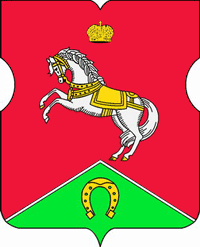 СОВЕТ ДЕПУТАТОВмуниципального округаКОНЬКОВОРЕШЕНИЕ                    16.12.2022           	6/9         _________________№___________________В соответствии с Регламентом Совета депутатов муниципального округа Коньково Советом депутатов принято решение:1. Утвердить план заседаний Совета депутатов муниципального округа Коньково на 1 квартал 2023 года (приложение).         2. Опубликовать настоящее решение в бюллетене «Московский муниципальный вестник», разместить на официальном сайте муниципального округа Коньково в информационно-телекоммуникационной сети «Интернет». 3. Контроль за исполнением настоящего решения возложить на главу муниципального округа Коньково Белого А.А.Глава муниципального округа Коньково                                           А.А. БелыйПриложение к решению Совета депутатов муниципального округа Коньковоот «16» декабря 2022 года № 6/9ПЛАНзаседаний Совета депутатов муниципального округа Коньковона 1 квартал 2023 года по адресу: ул. Островитянова, дом 36, кабинет № 4.Время заседаний: 16.30  Об утверждении плана заседаний Совета депутатов муниципального округа Коньково на 1 квартал 2023 года№п/пМесяц проведения заседанийПовестка дня1.Январь31О заслушивании информации руководителя государственного бюджетного учреждения города Москвы Центр предоставления государственных услуг «Мои документы» район Коньково о работе учреждения в 2022 году.О заслушивании отчёта главы управы района Коньково о результатах деятельности управы в 2022 году.О заслушивании информации руководителя государственного бюджетного учреждения города Москвы «Жилищник района Коньково» о работе учреждения в 2022 году.Разное.2.Февраль21Об отчете начальника ОМВД России по району Коньково города Москвы о работе отдела в 2022 году.О заслушивании информации руководителя филиала «Коньково» государственного бюджетного учреждения города Москвы территориального центра социального обслуживания «Ломоносовский» о работе учреждения в 2022 году.Разное.3.Март21О заслушивании отчета руководителя ГБУЗ «Диагностический центр №1 ДЗМ» о результатах деятельности учреждения в 2022 годуО назначении дат ежегодного заслушивании информации руководителя государственного бюджетного учреждения ЦСМ «Коньково» о работе учреждения в 2022 году.Об утверждении графика приёма жителей района депутатами Совета депутатов на 2 квартал 2023 года.Об утверждении плана заседаний Совета депутатов на 2 квартал 2023 года.О размере поощрения депутатов Совета депутатов муниципального округа Коньково за 1 квартал 2023 года.Разное.